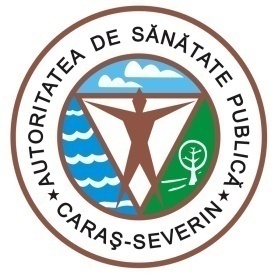 MINISTERUL  SĂNĂTĂȚIIDIRECȚIA DE SĂNĂTATE PUBLICĂ1700 Reşiţa, Str.Spitalului, Nr.36Tel. 0255/214091;  fax 0255/224691E-mail dspcs@asp-caras.roCod fiscal  : 3228152Cod poştal :  320076                                                                                      Nr. 6621 din 11.12.2020SITUAȚIA CAZURILOR COVID 19 LA NIVELUL JUDEȚULUI CARAȘ-SEVERINPentru data de  11.12.2020 ora 8.30 vă comunicăm următoarele date:-confirmaţi  de la 01.03.2020 – 5478-vindecati CARAŞ SEVERIN din 25.06.2020 -  1543 ( 782 Reşiţa; 730 Caransebeş, 31 Oravita)	-vindecati TIMIŞ - 2-vindecati Hunedoara - 2-persoane decedate - 283– 271 CARAS SEVERIN şi 12 TIMIS-persoane internate la data de 10.12.2020 CARAS-SEVERIN – 181 (55 Resita, 10 ATI; 93 Caransebes, 7 ATI,  16  Oravita)Situatia carantinatilor si izolatilor :- persoane izolate institutionalizata /conf. Legii.136/2020 - 209- persoane izolate la domiciliu - persoane cu test pozitiv + persoane carantinate la domiciliu - 1143                                                  - din care cu test pozitiv – 523- total persoane izolate confirmate pozitiv -732- persoane carantinate  la domiciliu conf. Legii.136/2020 - 1493	- persoane testate – 10721- numar probe recoltate din 10.12.2020 ora 8.00 – 11.12.2020 ora 08.00 –79- numar decizii emise pentru persoanele aflate în izolare - 4115- numar decizii emise pentru persoanele aflate în carantina -7136Nota : Am introdus date pana in  data de 10.12.2020 ora 15.00, iar raportarea este intr-o continua dinamica, in functie de rezultatele testelor venite de la laboratoarele din toata tara.Decese: Bărbat de 82 de ani din Caransebes decedat la Spitalul Victor Babeș din Timișoara, transferat de la SMUC unde fusese internat în 7 decembrie. HTA risc foarte înalt, insuficiență circulatorie vertebro –bazilară, boală coronariană cu stent.Bărbat de 74 de ani din Oravița decedat la domiciliu. Internat la Oravița, ulterior externat la cerere de familie care a refuzat transferul la Reșița. Diabet zaharat tip 2, cardiopatie ischemică, bronșită cronică obstructivă. Bărbat de 77 de ani din Cornea decedat la SMUC. Cardiopatie ischemică și hipertensivă, insuficiență cardiacă, atrofie cerebrală, infarct anterior vechi, insuficiență mitrală grad 2, neoplasm colonorectal operat. ȘEF DEPARTAMENTSUPRAVEGHERE ÎN SĂNĂTATE PUBLICĂMEDIC PRIMAR  EPIDEMIOLOGDr. BORCĂU MIRCEA